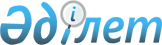 Об утверждении бюджета Шалкарского района на 2016-2018 годы
					
			С истёкшим сроком
			
			
		
					Решение маслихата Шалкарского района Актюбинской области от 25 декабря 2015 года № 250. Зарегистрировано Департаментом юстиции Актюбинской области 20 января 2016 года № 4682. Срок действия решения - до 1 января 2017 года      В соответствии со статьей 6 Закона Республики Казахстан от 23 января 2001 года "О местном государственном управлении и самоуправлении в Республике Казахстан", статьей 9 Бюджетного кодекса Республики Казахстан от 4 декабря 2008 года Шалкарский районный маслихат РЕШИЛ:

      1. Утвердить бюджет Шалкарского района на 2016-2018 годы согласно приложениям 1, 2 и 3 соответственно, в том числе на 2016 год в следующих объемах:

      1) доходы                                                 7175008,6 тысяч тенге,

      в том числе:

      налоговые поступления                                     2249394,3 тысяч тенге; 

      неналоговые поступления                                     5564,3 тысяч тенге;

      поступления от продажи основного капитала                   14682,1 тысяч тенге;

      поступления трансфертов                                     4905367,9 тысяч тенге;

      2) затраты                                                 7461774,9 тысяч тенге;

      3) чистое бюджетное кредитование                         430183,0 тысяч тенге,

      в том числе:

      бюджетные кредиты                                     433413,0 тысяч тенге;

      погашение бюджетных кредитов                               3230,0 тысяч тенге;

      4) дефицит бюджета (профицит)                               -716949,3 тысяч тенге;

      5) финансирование дефицита бюджета 

      (использование профицита)                               716949,3 тысяч тенге;

      Сноска. Пункт 1 – в редакции решения маслихата Шалкарского района Актюбинской области от 10.06.2016 № 22 (вводится в действие с 01.01.2016); с изменениями, внесенными решениями маслихата Шалкарского района Актюбинской области от 29.08.2016 № 43 (вводится в действие с 01.01.2016); от 07.11.2016 № 58 (вводится в действие с 01.01.2016).

      2. Установить, что в доход бюджета района зачисляются:

      по налоговым поступлениям:

      подоходный налог, в том числе индивидуальный подоходный налог;

      социальный налог;

      налоги на собственность, в том числе:

      налоги на имущество;

      земельный налог;

      налог на транспортные средства;

      единый земельный налог;

      внутренние налоги на товары, работы и услуги,

      в том числе:

      акцизы;

      поступления за использование природных и других ресурсов;

      сборы за ведение предпринимательской и профессиональной деятельности;

      налог на игорный бизнес;

      обязательные платежи, взимаемые за совершение юридически значимых действий и (или) выдачу документов уполномоченными на то государственными органами или должностными лицами, в том числе государственная пошлина;

      по неналоговым поступлениям:

      доходы от государственной собственности, в том числе доходы от аренды имущества, находящегося в государственной собственности;

      штрафы, пени, санкции, взыскания, налагаемые государственными учреждениями, финансируемыми из государственного бюджета, а также содержащимися и финансируемыми из бюджета (сметы расходов) Национального банка Республики Казахстан, в том числе:

      штрафы, пени, санкции, взыскания, налагаемые государственными учреждениями, финансируемыми из государственного бюджета, а также содержащимися и финансируемыми из бюджета (сметы расходов) Национального банка Республики Казахстан, за исключением поступлений от организаций нефтяного сектора;

      прочие неналоговые поступления;

      по поступлениям от продажи основного капитала, в том числе:

      продажа земли и нематериальных активов, в том числе:

      продажа земли.

      3. В соответствии со статьей 5 Закона Республики Казахстан от 30 ноября 2015 года "О республиканском бюджете на 2016-2018 годы" отрицательное сальдо, образовавшееся по состоянию на 31 декабря 1998 года в результате превышения сумм начисленных работодателями пособий по временной нетрудоспособности, беременности и родам, при рождении ребенка, на погребение, выплачивавшихся из Фонда государственного социального страхования, над начисленной суммой отчислений в указанный фонд, ежемесячно засчитывается в счет уплаты социального налога в пределах 4 процентов от фонда заработной платы.

      4. Принять к сведению, что в соответствии со статьей 11 Закона Республики Казахстан "О республиканском бюджете на 2016-2018 годы" с 1 января 2016 года установлено:

      1) размер минимальной заработной платы - 22859 тенге;

      2) месячный расчетный показатель для исчисления пособий и иных социальных выплат, а также для применения штрафных санкций, налогов и других платежей в соответствии с законодательством Республики Казахстан - 2121 тенге;

      3) величину прожиточного минимума для исчисления размеров базовых социальных выплат - 22859 тенге.

      5. Принять к сведению и руководству, что в соответствии со статьей 12 Закона Республики Казахстан "О республиканском бюджете на 2016-2018 годы" установлено с 1 января 2016 года оплата труда гражданским служащим по новой модели системы оплаты труда, а также выплата им ежемесячной надбавки за особые условия труда к должностным окладам в размере 10 процентов.

      6. Предусмотреть в бюджете района на 2016 год объем субвенции из областного бюджета в размере 2444904,0 тысяч тенге.

      7. В связи с передачей функций по апробации подушевого финансирования в 10-11 классах организаций общего среднего образования предусмотреть в бюджете района на 2016 год текущие целевые трансферты областному бюджету 9305,0 тысяч тенге.

      Сноска. Пункт 7 с изменением, внесенным решением маслихата Шалкарского района Актюбинской области от 11.04.2016 № 10 (вводится в действие с 01.01.2016).

      8. Учесть в бюджете района поступление на 2016 год текущих целевых трансфертов из республиканского бюджета в следующих объемах:

      на реализацию государственного образовательного заказа в дошкольных организациях образования - 47867,0 тысяч тенге;

      на апробацию по внедрению подушевого финансирования в 1-11 классах организаций общего среднего образования - 73701,0 тысяч тенге;

      на выплату работникам, не являющимся государственными служащими, заработной платы в связи с переходом на новую модель системы оплаты труда, а также им надбавки за особые условия труда к должностным окладам с 1 января 2016 года – 1296375,0 тысяч тенге;

      на повышение уровня оплаты труда административным государственным служащим с 1 января 2016 года – 82788,0 тысяч тенге;

      на увеличение норм обеспечения инвалидов обязательными гигиеническими средствами – 5358,0 тысяч тенге; 

      на содержание специалистов агропромышленного комплекса – 4529,0 тысяч тенге;

      на содержание штатной единицы по регистрации актов гражданского состояния - 2154,0 тысяч тенге;

      на обеспечение экономической стабильности района – 54122,6 тысяч тенге;

      на создание цифровой инфраструктуры в сфере образования – 8928,0 тысяч тенге.

      Распределение сумм текущих целевых трансфертов определяется на основании постановления акимата района.

      Сноска. Пункт 8 с изменениями, внесенными решениями маслихата Шалкарского района Актюбинской области от 11.04.2016 № 10 (вводится в действие с 01.01.2016); от 29.08.2016 № 43 (вводится в действие с 01.01.2016); от 07.11.2016 № 58 (вводится в действие с 01.01.2016).

      8-1. Учесть в бюджете района на 2016 год поступление целевых трансфертов на развитие из Национального фонда Республики Казахстан:

      на строительство сетей электроснабжения в зоне развития города Шалкар Шалкарского района – 274000,0 тысяч тенге;

      на строительство подводящих газораспределительных сетей в зоне развития города Шалкар Шалкарского района – 70000,0 тысяч тенге;

      на строительство водопроводных сетей в зоне развития города Шалкар Шалкарского района – 100000,0 тысяч тенге;

      на строительство водопроводных сетей в зоне развития поселка Жомарт города Шалкар Шалкарского района – 71814,0 тысяч тенге;

      на строительство линий электроснабжения в зоне развития поселка Жомарт города Шалкар Шалкарского района – 52740,0 тысяч тенге;

      на строительство водопроводной системы в зоне развития поселка Жазыктык города Шалкар Шалкарского района – 66640,0 тысяч тенге.

      Распределение суммы целевого трансферта на развитие определяется на основании постановления акимата района.

      Сноска. Решение дополнено пунктом 8-1 в соответсвии с решением маслихата Шалкарского района Актюбинской области от 11.04.2016 № 10 (вводится в действие с 01.01.2016); с изменениями, внесенными решением маслихата Шалкарского района Актюбинской области от 29.08.2016 № 43 (вводится в действие с 01.01.2016).

      8-2. Учесть в бюджете района на 2016 год поступление кредита из Национального фонда Республики Казахстан:

      на реконструкцию системы водоснабжения и водоотведения в городе Шалкар Шалкарского района – 427766,0 тысяч тенге.

      Распределение суммы кредита определяется на основании постановления акимата района.

      Сноска. Решение дополнено пунктом 8-2 в соответсвии с решением маслихата Шалкарского района Актюбинской области от 11.04.2016 № 10 (вводится в действие с 01.01.2016); с изменением, внесенным решением маслихата Шалкарского района Актюбинской области от 07.11.2016 № 58 (вводится в действие с 01.01.2016).

      9. Учесть в бюджете района поступление на 2016 год текущих целевых трансфертов из областного бюджета:

      на обеспечение деятельности детско-юношеской спортивной школы № 1 имени В.Н.Цехановича – 59603,0 тысяч тенге;

      на обследование психического здоровья детей и подростков и оказание психолого-мелико-педагогической консультативной помощи населению - 12059,0 тысяч тенге;

      на возмещение владельцам стоимости изымаемых и уничтожаемых больных животных - 1350,0 тысяч тенге;

      на содержание ребенка (детей), переданного патронатным воспитателям – 1891,0 тысяч тенге;

      на капитальный и средний ремонт автомобильных дорог улиц населенных пунктов – 88027,5 тысяч тенге;

      на капитальный ремонт социальных объектов по Дорожной карте занятости 2020 – 7701,8 тысяч тенге;

      на капитальные расходы подведомственных организаций физической культуры и спорта - 278,0 тысяч тенге;

      на капитальные расходы подведомственных организаций культуры – 500,0 тысяч тенге.

      Распределение сумм текущих целевых трансфертов определяется на основании постановления акимата района.

      Сноска. Пункт 9 с изменениями, внесенными решениями маслихата Шалкарского района Актюбинской области от 22.02.2016 № 272 (вводится в действие с 01.01.2016); от 11.04.2016 № 10 (вводится в действие с 01.01.2016); от 10.06.2016 № 22 (вводится в действие с 01.01.2016); от 29.08.2016 № 43 (вводится в действие с 01.01.2016); от 07.11.2016 № 58 (вводится в действие с 01.01.2016).

      9-1. Учесть в бюджете района поступление на 2016 год из областного бюджета целевых трансфертов на развитие:

      на строительство электрических сетей в зоне развития города Шалкар Шалкарского района – 27400,0 тысяч тенге; 

      на разработку проектно-сметной документации на строительство подводящих электрических сетей к селу Бозой Шалкарского района - 1213,0 тысяч тенге;

      на разработку проектно-сметной документации на реконструкцию электрических сетей в селе Бозой Шалкарского района – 6603,0 тысяч тенге;

      на строительство подводящего газопровода в зоне развития города Шалкар Шалкарского района – 500,0 тысяч тенге;

      на строительство водопроводных сетей в зоне развития села Кауылжыр Шалкарского района – 1638,0 тысяч тенге;

      на строительство линий газоснабжения в зоне развития поселка Жомарт города Шалкар Шалкарского района – 1789,0 тысяч тенге;

      на строительство подводящих газораспределительных сетей в зоне развития города Шалкар Шалкарского района – 500,0 тысяч тенге;

      на строительство водопроводных сетей в зоне развития города Шалкар Шалкарского района – 500,0 тысяч тенге;

      на строительство водопроводных сетей в зоне развития поселка Жомарт города Шалкар Шалкарского района – 7979,0 тысяч тенге;

      на строительство линий электроснабжения в зоне развития поселка Жомарт города Шалкар Шалкарского района – 5860,0 тысяч тенге;

      на строительство водопроводной системы в зоне развития поселка Жазыктык города Шалкар Шалкарского района – 6238,0 тысяч тенге;

      на разработку проектно-сметной документации и проведение государственной экспертизы по реконструкции водопроводных сетей на станциях Шиликты, Тогыз и 77 разъезде Шалкарского района – 2000,0 тысяч тенге;

      на разработку проектно-сметной документации и проведение государственной экспертизы по реконструкции водопроводных сетей в селе Котыртас Шалкарского района – 2000,0 тысяч тенге.

      Распределение сумм целевых трансфертов на развитие определяется на основании постановления акимата района.

      Сноска. Решение дополнено пунктом 9-1 в соответсвии с решением маслихата Шалкарского района Актюбинской области от 22.02.2016 № 272 (вводится в действие с 01.01.2016); с изменениями, внесенными решениями маслихата Шалкарского района Актюбинской области от 11.04.2016 № 10 (вводится в действие с 01.01.2016); от 29.08.2016 № 43 (вводится в действие с 01.01.2016); от 07.11.2016 № 58 (вводится в действие с 01.01.2016).

      10. Утвердить объемы трансфертов из районного бюджета на 2016 год городу Шалкар и сельским округам на реализацию функций местного самоуправления согласно приложению 4.

      11. Исключен решением маслихата Шалкарского района Актюбинской области от 07.11.2016 № 58 (вводится в действие с 01.01.2016).

      12. Утвердить перечень местных бюджетных программ, не подлежащих секвестированию в процессе исполнения бюджета района на 2016 год, согласно приложению 5.

      13. Утвердить объемы финансирования бюджетных программ аппаратов акимов города Шалкар и сельских округов на 2016 год согласно приложению 6.

      14. Настоящее решение вводится в действие с 1 января 2016 года.

 Бюджет Шалкарского района на 2016 год      Сноска. Приложение 1 – в редакции решения маслихата Шалкарского района Актюбинской области от 07.11.2016 № 58 (вводится в действие с 01.01.2016).

 Бюджет Шалкарского района на 2017 год Бюджет Шалкарского района на 2018 год Объемы трансфертов из районного бюджета на 2016 год городу Шалкар и сельским округам на реализацию функций местного самоуправления      Сноска. Приложение 4 – в редакции решения маслихата Шалкарского района Актюбинской области от 07.11.2016 № 58 (вводится в действие с 01.01.2016).

 Перечень местных бюджетных программ, не подлежащих секвестированию в процессе исполнения бюджета района на 2016 год Объемы финансирования бюджетных программ аппаратов акимов города Шалкар и сельских округов на 2016 год      Сноска. Приложение 6 – в редакции решения маслихата Шалкарского района Актюбинской области от 07.11.2016 № 58 (вводится в действие с 01.01.2016).

            (тысяч тенге)


					© 2012. РГП на ПХВ «Институт законодательства и правовой информации Республики Казахстан» Министерства юстиции Республики Казахстан
				
      Председатель сессии районного маслихата 

Г. Сейтова

      Секретарь районного маслихата 

С. Тулемисов
Приложение 1 к решению районного маслихата № 250 от 25 декабря 2015 годаКатегория

Категория

Категория

Категория

Категория

сумма, 
тысяч тенге

Класс

Класс

Класс

Класс

сумма, 
тысяч тенге

Подкласс

Подкласс

Подкласс

сумма, 
тысяч тенге

Наименование

Наименование

сумма, 
тысяч тенге

ДОХОДЫ

ДОХОДЫ

7175008,6

1

Налоговые поступления

Налоговые поступления

2249394,3

01

Подоходный налог

Подоходный налог

457478,3

2

Индивидуальный подоходный налог

Индивидуальный подоходный налог

457478,3

03

Социальный налог

Социальный налог

383081,0

1

Социальный налог

Социальный налог

383081,0

04

Налоги на собственность

Налоги на собственность

1349816,0

1

Налоги на имущество

Налоги на имущество

1286109,0

3

Земельный налог 

Земельный налог 

7300,0

4

Налог на транспортные средства

Налог на транспортные средства

53807,0

5

Единый земельный налог

Единый земельный налог

2600,0

05

Внутренние налоги на товары, работы и услуги

Внутренние налоги на товары, работы и услуги

53519,0

2

Акцизы

Акцизы

2600,0

3

Поступления за использование природных и других ресурсов

Поступления за использование природных и других ресурсов

33500,0

4

Сборы за ведение предпринимательской и профессиональной деятельности

Сборы за ведение предпринимательской и профессиональной деятельности

17090,0

5

Налог на игорный бизнес

Налог на игорный бизнес

329,0

08

Обязательные платежи, взимаемые за совершение юридически значимых действий и (или) выдачу документов уполномоченными на то государственными органами или должностными лицами

Обязательные платежи, взимаемые за совершение юридически значимых действий и (или) выдачу документов уполномоченными на то государственными органами или должностными лицами

5500,0

1

Государственная пошлина 

Государственная пошлина 

5500,0

2

Неналоговые поступления

Неналоговые поступления

5564,3

01

Доходы от государственной собственности

Доходы от государственной собственности

1582,7

1

Поступления части чистого дохода государственных предприятий

Поступления части чистого дохода государственных предприятий

71,4

5

Доходы от аренды имущества, находящегося в государственной собственности

Доходы от аренды имущества, находящегося в государственной собственности

1230,0

7

Вознаграждения по кредитам, выданным из государственного бюджета

Вознаграждения по кредитам, выданным из государственного бюджета

18,1

9

Прочие доходы от государственной собственности

Прочие доходы от государственной собственности

263,2

04

Штрафы, пени, санкции, взыскания, налагаемые государственными учреждениями, финансируемыми из государственного бюджета, а также содержащимися и финансируемыми из бюджета (сметы расходов) Национального банка Республики Казахстан

Штрафы, пени, санкции, взыскания, налагаемые государственными учреждениями, финансируемыми из государственного бюджета, а также содержащимися и финансируемыми из бюджета (сметы расходов) Национального банка Республики Казахстан

21,6

1

Штрафы, пени, санкции, взыскания, налагаемые государственными учреждениями, финансируемыми из государственного бюджета, а также содержащимися и финансируемыми из бюджета (сметы расходов) Национального банка Республики Казахстан, за исключением поступлений от организаций нефтяного сектора

Штрафы, пени, санкции, взыскания, налагаемые государственными учреждениями, финансируемыми из государственного бюджета, а также содержащимися и финансируемыми из бюджета (сметы расходов) Национального банка Республики Казахстан, за исключением поступлений от организаций нефтяного сектора

21,6

06

Прочие неналоговые поступления

Прочие неналоговые поступления

3960,0

1

Прочие неналоговые поступления

Прочие неналоговые поступления

3960,0

3

Поступления от продажи основного капитала

Поступления от продажи основного капитала

14682,1

01

Продажа государственного имущества, закрепленного за государственными учреждениями

Продажа государственного имущества, закрепленного за государственными учреждениями

1183,0

1

Продажа государственного имущества, закрепленного за государственными учреждениями

Продажа государственного имущества, закрепленного за государственными учреждениями

1183,0

03

Продажа земли и нематериальных активов

Продажа земли и нематериальных активов

13499,1

1

Продажа земли

Продажа земли

13499,1

4

Поступления трансфертов

Поступления трансфертов

4905367,9

02

Трансферты из вышестоящих органов государственного управления

Трансферты из вышестоящих органов государственного управления

4905367,9

2

Трансферты из областного бюджета

Трансферты из областного бюджета

4905367,9

II. ЗАТРАТЫ

II. ЗАТРАТЫ

II. ЗАТРАТЫ

II. ЗАТРАТЫ

II. ЗАТРАТЫ

7461774,9

01

Государственные услуги общего характера

408911,5

1

Представительные, исполнительные и другие органы, выполняющие общие функции государственного управления

354583,2

112

Аппарат маслихата района (города областного значения)

20782,2

001

Услуги по обеспечению деятельности маслихата района (города областного значения)

20074,2

003

Капитальные расходы государственного органа

708,0

122

Аппарат акима района (города областного значения)

101354,8

001

Услуги по обеспечению деятельности акима района (города областного значения)

99144,8

003

Капитальные расходы государственного органа

2210,0

123

Аппарат акима района в городе, города районного значения, поселка, села, сельского округа

232446,2

001

Услуги по обеспечению деятельности акима района в городе, города районного значения, поселка, села, сельского округа 

232388,2

022

Капитальные расходы государственного органа

58,0

2

Финансовая деятельность

18259,1

452

Отдел финансов района (города областного значения)

18259,1

001

Услуги по реализации государственной политики в области исполнения бюджета и управления коммунальной собственностью района (города областного значения)

17155,1

003

Проведение оценки имущества в целях налогообложения

800,0

010

Приватизация, управление коммунальным имуществом, постприватизационная деятельность и регулирование споров, связанных с этим

214,0

018

Капитальные расходы государственного органа

90,0

5

Планирование и статистическая деятельность

21726,0

453

Отдел экономики и бюджетного планирования района (города областного значения)

21726,0

001

Услуги по реализации государственной политики в области формирования и развития экономической политики, системы государственного планирования

21726,0

9

Прочие государственные услуги общего характера

14343,2

458

Отдел жилищно-коммунального хозяйства, пассажирского транспорта и автомобильных дорог района (города областного значения)

14343,2

001

Услуги по реализации государственной политики на местном уровне в области жилищно-коммунального хозяйства, пассажирского транспорта и автомобильных дорог 

14343,2

02

Оборона

3895,8

1

Военные нужды

2939,8

122

Аппарат акима района (города областного значения)

2939,8

005

Мероприятия в рамках исполнения всеобщей воинской обязанности

2939,8

2

Организация работы по чрезвычайным ситуациям

956,0

122

Аппарат акима района (города областного значения)

956,0

006

Предупреждение и ликвидация чрезвычайных ситуаций масштаба района (города областного значения)

659,0

007

Мероприятия по профилактике и тушению степных пожаров районного (городского) масштаба, а также пожаров в населенных пунктах, в которых не созданы органы государственной противопожарной службы

297,0

04

Образование

5122105,9

1

Дошкольное воспитание и обучение

708501,7

464

Отдел образования района (города областного значения)

708501,7

009

Обеспечение деятельности организаций дошкольного воспитания и обучения

30246,0

040

Реализация государственного образовательного заказа в дошкольных организациях образования

678255,7

2

Начальное, основное среднее и общее среднее образование

4268712,5

464

Отдел образования района (города областного значения)

4190330,0

003

Общеобразовательное обучение

3891897,6

006

Дополнительное образование для детей 

298432,4

465

Отдел физической культуры и спорта района (города областного значения)

76256,0

017

Дополнительное образование для детей и юношества по спорту

76256,0

466

Отдел архитектуры, градостроительства и строительства района (города областного значения)

2126,5

021

Строительство и реконструкция объектов начального, основного среднего и общего среднего образования

2126,5

9

Прочие услуги в области образования

144891,7

464

Отдел образования района (города областного значения)

144891,7

001

Услуги по реализации государственной политики на местном уровне в области образования

21028,0

005

Приобретение и доставка учебников, учебно-методических комплексов для государственных учреждений образования района (города областного значения)

35352,6

007

Проведение школьных олимпиад, внешкольных мероприятий и конкурсов районного (городского) масштаба

1363,6

015

Ежемесячная выплата денежных средств опекунам (попечителям) на содержание ребенка-сироты (детей-сирот), и ребенка (детей), оставшегося без попечения родителей

6424,5

029

Обследование психического здоровья детей и подростков и оказание психолого-медико-педагогической консультативной помощи населению

16048,0

067

Капитальные расходы подведомственных государственных учреждений и организаций

64675,0

06

Социальная помощь и социальное обеспечение

378337,1

1

Социальное обеспечение

37002,4

451

Отдел занятости и социальных программ района (города областного значения)

34790,4

005

Государственная адресная социальная помощь

1060,0

016

Государственные пособия на детей до 18 лет

33062,1

025

Внедрение обусловленной денежной помощи по проекту "Өрлеу"

668,3

464

Отдел образования района (города областного значения)

2212,0

030

Содержание ребенка (детей), переданного патронатным воспитателям

2212,0

2

Социальная помощь

312806,1

451

Отдел занятости и социальных программ района (города областного значения)

312806,1

002

Программа занятости

160673,1

004

Оказание социальной помощи на приобретение топлива специалистам здравоохранения, образования, социального обеспечения, культуры, спорта и ветеринарии в сельской местности в соответствии с законодательством Республики Казахстан

10832,4

006

Оказание жилищной помощи

6000,0

007

Социальная помощь отдельным категориям нуждающихся граждан по решениям местных представительных органов

63495,2

010

Материальное обеспечение детей-инвалидов, воспитывающихся и обучающихся на дому

329,0

014

Оказание социальной помощи нуждающимся гражданам на дому

50724,0

017

Обеспечение нуждающихся инвалидов обязательными гигиеническими средствами и предоставление услуг специалистами жестового языка, индивидуальными помощниками в соответствии с индивидуальной программой реабилитации инвалида

19410,4

023

Обеспечение деятельности центров занятости населения

1342,0

9

Прочие услуги в области социальной помощи и социального обеспечения

28528,6

451

Отдел занятости и социальных программ района (города областного значения)

28528,6

001

Услуги по реализации государственной политики на местном уровне в области обеспечения занятости и реализации социальных программ для населения

27530,6

011

Оплата услуг по зачислению, выплате и доставке пособий и других социальных выплат 

790,0

021

Капитальные расходы государственного органа

208,0

07

Жилищно-коммунальное хозяйство

858646,3

1

Жилищное хозяйство

799988,5

123

Аппарат акима района в городе, города районного значения, поселка, села, сельского округа

10157,0

007

Организация сохранения государственного жилищного фонда города районного значения, поселка, села, сельского округа

311,5

027

Ремонт и благоустройство объектов в рамках развития городов и сельских населенных пунктов по Дорожной карте занятости 2020

9845,5

455

Отдел культуры и развития языков района (города областного значения)

1836,0

024

Ремонт объектов в рамках развития городов и сельских населенных пунктов по Дорожной карте занятости 2020

1836,0

458

Отдел жилищно-коммунального хозяйства, пассажирского транспорта и автомобильных дорог района (города областного значения)

22275,9

003

Организация сохранения государственного жилищного фонда

854,2

004

Обеспечение жильем отдельных категорий граждан

10600,0

033

Проектирование, развитие и (или) обустройство инженерно-коммуникационной инфраструктуры 

10014,7

041

Ремонт и благоустройство объектов в рамках развития городов и сельских населенных пунктов по Дорожной карте занятости 2020

807,0

464

Отдел образования района (города областного значения)

8791,0

026

Ремонт объектов в рамках развития городов и сельских населенных пунктов по Дорожной карте занятости 2020

8791,0

465

Отдел физической культуры и спорта района (города областного значения)

2253,8

009

Ремонт объектов в рамках развития городов и сельских населенных пунктов по Дорожной карте занятости 2020

2253,8

466

Отдел архитектуры, градостроительства и строительства района (города областного значения)

754674,8

003

Проектирование и (или) строительство, реконструкция жилья коммунального жилищного фонда

38658,9

004

Проектирование, развитие и (или) обустройство инженерно-коммуникационной инфраструктуры 

716015,9

2

Коммунальное хозяйство

17891,2

458

Отдел жилищно-коммунального хозяйства, пассажирского транспорта и автомобильных дорог района (города областного значения)

11818,0

012

Функционирование системы водоснабжения и водоотведения

8805,0

027

Организация эксплуатации сетей газификации, находящихся в коммунальной собственности районов (городов областного значения)

3013,0

466

Отдел архитектуры, градостроительства и строительства района (города областного значения)

6073,2

005

Развитие коммунального хозяйства

128,8

006

Развитие системы водоснабжения и водоотведения

1944,4

058

Развитие системы водоснабжения и водоотведения в сельских населенных пунктах

4000,0

3

Благоустройство населенных пунктов

40766,6

458

Отдел жилищно-коммунального хозяйства, пассажирского транспорта и автомобильных дорог района (города областного значения)

40766,6

015

Освещение улиц в населенных пунктах

19505,2

016

Обеспечение санитарии населенных пунктов

8258,4

018

Благоустройство и озеленение населенных пунктов

13003,0

08

Культура, спорт, туризм и информационное пространство

241938,6

1

Деятельность в области культуры

86801,2

455

Отдел культуры и развития языков района (города областного значения)

86801,2

003

Поддержка культурно-досуговой работы

86801,2

2

Спорт

11025,0

465

Отдел физической культуры и спорта района (города областного значения)

11025,0

001

Услуги по реализации государственной политики на местном уровне в сфере физической культуры и спорта

7907,0

006

Проведение спортивных соревнований на районном (города областного значения) уровне

1196,3

007

Подготовка и участие членов сборных команд района (города областного значения) по различным видам спорта на областных спортивных соревнованиях

1643,7

032

Капитальные расходы подведомственных государственных учреждений и организаций

278,0

3

Информационное пространство

98774,7

455

Отдел культуры и развития языков района (города областного значения)

86274,7

006

Функционирование районных (городских) библиотек

85274,7

007

Развитие государственного языка и других языков народа Казахстана

1000,0

456

Отдел внутренней политики района (города областного значения)

12500,0

002

Услуги по проведению государственной информационной политики

12500,0

9

Прочие услуги по организации культуры, спорта, туризма и информационного пространства

45337,7

455

Отдел культуры и развития языков района (города областного значения)

17563,7

001

Услуги по реализации государственной политики на местном уровне в области развития языков и культуры

13265,7

032

Капитальные расходы подведомственных государственных учреждений и организаций

4298,0

456

Отдел внутренней политики района (города областного значения)

27774,0

001

Услуги по реализации государственной политики на местном уровне в области информации, укрепления государственности и формирования социального оптимизма граждан

14470,0

003

Реализация мероприятий в сфере молодежной политики 

13004,0

032

Капитальные расходы подведомственных государственных учреждений и организаций

300,0

10

Сельское, водное, лесное, рыбное хозяйство, особо охраняемые природные территории, охрана окружающей среды и животного мира, земельные отношения

116491,8

1

Сельское хозяйство

41790,0

453

Отдел экономики и бюджетного планирования района (города областного значения)

2147,0

099

Реализация мер по оказанию социальной поддержки специалистов

2147,0

474

Отдел сельского хозяйства и ветеринарии района (города областного значения)

39643,0

001

Услуги по реализации государственной политики на местном уровне в сфере сельского хозяйства и ветеринарии 

29809,0

005

Обеспечение функционирования скотомогильников (биотермических ям)

687,0

006

Организация санитарного убоя больных животных

877,0

007

Организация отлова и уничтожения бродячих собак и кошек

1500,0

008

Возмещение владельцам стоимости изымаемых и уничтожаемых больных животных, продуктов и сырья животного происхождения

1350,0

012

Проведение мероприятий по идентификации сельскохозяйственных животных

5420,0

6

Земельные отношения

14062,8

463

Отдел земельных отношений района (города областного значения)

14062,8

001

Услуги по реализации государственной политики в области регулирования земельных отношений на территории района (города областного значения) 

14062,8

9

Прочие услуги в области сельского, водного, лесного, рыбного хозяйства, охраны окружающей среды и земельных отношений

60639,0

474

Отдел сельского хозяйства и ветеринарии района (города областного значения) 

60639,0

013

Проведение противоэпизоотических мероприятий

60639,0

11

Промышленность, архитектурная, градостроительная и строительная деятельность

18392,0

2

Архитектурная, градостроительная и строительная деятельность

18392,0

466

Отдел архитектуры, градостроительства и строительства района (города областного значения)

18392,0

001

Услуги по реализации государственной политики в области строительства, улучшения архитектурного облика городов, районов и населенных пунктов области и обеспечению рационального и эффективного градостроительного освоения территории района (города областного значения)

18392,0

12

Транспорт и коммуникации

177621,6

1

Автомобильный транспорт

177621,6

123

Аппарат акима района в городе, города районного значения, поселка, села, сельского округа

80873,1

045

Капитальный и средний ремонт автомобильных дорог улиц населенных пунктов

80873,1

458

Отдел жилищно-коммунального хозяйства, пассажирского транспорта и автомобильных дорог района (города областного значения)

96748,5

023

Обеспечение функционирования автомобильных дорог

8721,0

045

Капитальный и средний ремонт автомобильных дорог районного значения и улиц населенных пунктов

88027,5

13

Прочие

22523,6

3

Поддержка предпринимательской деятельности и защита конкуренции

10012,0

469

Отдел предпринимательства района (города областного значения)

10012,0

001

Услуги по реализации государственной политики на местном уровне в области развития предпринимательства 

8337,0

003

Поддержка предпринимательской деятельности

1675,0

9

Прочие

12511,6

455

Отдел культуры и развития языков района (города областного значения)

1771,0

040

Реализация мер по содействию экономическому развитию регионов в рамках Программы "Развитие регионов до 2020 года" 

1771,0

464

Отдел образования района (города областного значения)

10740,6

041

Реализация мер по содействию экономическому развитию регионов в рамках Программы "Развитие регионов до 2020 года" 

10740,6

14

Обслуживание долга

17,9

1

Обслуживание долга

17,9

452

Отдел финансов района (города областного значения)

17,9

013

Обслуживание долга местных исполнительных органов по выплате вознаграждений и иных платежей по займам из областного бюджета

17,9

15

Трансферты

112892,8

1

Трансферты

112892,8

452

Отдел финансов района (города областного значения)

112892,8

006

Возврат неиспользованных (недоиспользованных) целевых трансфертов

30,8

024

Целевые текущие трансферты в вышестоящие бюджеты в связи с передачей функций государственных органов из нижестоящего уровня государственного управления в вышестоящий

9305,0

051

Трансферты органам местного самоуправления

103557,0

III. Чистое бюджетное кредитование

III. Чистое бюджетное кредитование

III. Чистое бюджетное кредитование

III. Чистое бюджетное кредитование

III. Чистое бюджетное кредитование

430183,0

Бюджетные кредиты

Бюджетные кредиты

Бюджетные кредиты

Бюджетные кредиты

Бюджетные кредиты

433413,0

07

Жилищно-коммунальное хозяйство

427766,0

1

Жилищное хозяйство

427766,0

458

Отдел жилищно-коммунального хозяйства, пассажирского транспорта и автомобильных дорог района (города областного значения)

427766,0

053

Кредитование на реконструкцию и строительство систем тепло-, водоснабжения и водоотведения

427766,0

10

Сельское, водное, лесное, рыбное хозяйство, особо охраняемые природные территории, охрана окружающей среды и животного мира, земельные отношения

5647,0

1

Сельское хозяйство

5647,0

453

Отдел экономики и бюджетного планирования района (города областного значения)

5647,0

006

Бюджетные кредиты для реализации мер социальной поддержки специалистов

5647,0

5

Погашение бюджетных кредитов

3230,0

01

Погашение бюджетных кредитов

3230,0

1

1

Погашение бюджетных кредитов, выданных из государственного бюджета

3230,0

V. Дефицит бюджета (профицит)

-716949,3

VI. Финансирование дефицита бюджета (использование профицита)

716949,3

7

Поступления займов

433413,0

01

Внутренние государственные займы

433413,0

2

2

Договоры займа

433413,0

16

Погашение займов

3266,7

1

Погашение займов

3266,7

452

Отдел финансов района (города областного значения)

3266,7

008

Погашение долга местного исполнительного органа перед вышестоящим бюджетом

3230,0

021

Возврат неиспльзованных бюджетных кредитов, выданных из местного бюджета

36,7

8

Используемые остатки бюджетных средств

286803,0

01

Остатки бюджетных средств

286803,0

1

1

Свободные остатки бюджетных средств

286803,0

Приложение № 2 к решению районного маслихата № 250 от 25 декабря 2015 годаКатегория

Категория

Категория

Категория

Категория

сумма, 
тысяч тенге

Класс

Класс

Класс

Класс

сумма, 
тысяч тенге

Подкласс

Подкласс

Подкласс

сумма, 
тысяч тенге

Наименование

Наименование

сумма, 
тысяч тенге

Д О Х О Д Ы

Д О Х О Д Ы

5394040,0

1

Налоговые поступления

Налоговые поступления

2257645,0

01

Подоходный налог

Подоходный налог

482350,0

2

Индивидуальный подоходный налог

Индивидуальный подоходный налог

482350,0

03

Социальный налог

Социальный налог

405153,0

1

Социальный налог

Социальный налог

405153,0

04

Налоги на собственность

Налоги на собственность

1309128,0

1

Налоги на имущество

Налоги на имущество

1243983,0

3

Земельный налог 

Земельный налог 

7450,0

4

Налог на транспортные средства

Налог на транспортные средства

54995,0

5

Единый земельный налог

Единый земельный налог

2700,0

05

Внутренние налоги на товары, работы и услуги

Внутренние налоги на товары, работы и услуги

55414,0

2

Акцизы

Акцизы

2782,0

3

Поступления за использование природных и других ресурсов

Поступления за использование природных и других ресурсов

34000,0

4

Сборы за ведение предпринимательской и профессиональной деятельности

Сборы за ведение предпринимательской и профессиональной деятельности

18287,0

5

Налог на игорный бизнес

Налог на игорный бизнес

345,0

08

Обязательные платежи, взимаемые за совершение юридически значимых действий и (или) выдачу документов уполномоченными на то государственными органами или должностными лицами

Обязательные платежи, взимаемые за совершение юридически значимых действий и (или) выдачу документов уполномоченными на то государственными органами или должностными лицами

5600,0

1

Государственная пошлина 

Государственная пошлина 

5600,0

2

Неналоговые поступления

Неналоговые поступления

6805,0

01

Доходы от государственной собственности

Доходы от государственной собственности

2354,0

1

Поступление части чистого дохода государственных предприятий

Поступление части чистого дохода государственных предприятий

2354,0

04

Штрафы, пени, санкции, взыскания, налагаемые государственными учреждениями, финансируемыми из государственного бюджета, а также содержащимися и финансируемыми из бюджета (сметы расходов) Национального банка Республики Казахстан

Штрафы, пени, санкции, взыскания, налагаемые государственными учреждениями, финансируемыми из государственного бюджета, а также содержащимися и финансируемыми из бюджета (сметы расходов) Национального банка Республики Казахстан

214,0

1

Штрафы, пени, санкции, взыскания, налагаемые государственными учреждениями, финансируемыми из государственного бюджета, а также содержащимися и финансируемыми из бюджета (сметы расходов) Национального банка Республики Казахстан, за исключением поступлений от организаций нефтяного сектора

Штрафы, пени, санкции, взыскания, налагаемые государственными учреждениями, финансируемыми из государственного бюджета, а также содержащимися и финансируемыми из бюджета (сметы расходов) Национального банка Республики Казахстан, за исключением поступлений от организаций нефтяного сектора

214,0

06

Прочие неналоговые поступления

Прочие неналоговые поступления

4237,0

1

Прочие неналоговые поступления

Прочие неналоговые поступления

4237,0

3

Поступления от продажи основного капитала

Поступления от продажи основного капитала

16050,0

03

Продажа земли и нематериальных активов

Продажа земли и нематериальных активов

16050,0

1

Продажа земли

Продажа земли

16050,0

4

Поступления трансфертов

Поступления трансфертов

3113540,0

02

Трансферты из вышестоящих органов государственного управления

Трансферты из вышестоящих органов государственного управления

3113540,0

2

Трансферты из областного бюджета

Трансферты из областного бюджета

3113540,0

II. ЗАТРАТЫ

II. ЗАТРАТЫ

II. ЗАТРАТЫ

II. ЗАТРАТЫ

II. ЗАТРАТЫ

5394040,0

01

Государственные услуги общего характера

325823,0

1

Представительные, исполнительные и другие органы, выполняющие общие функции государственного управления

284341,0

112

Аппарат маслихата района (города областного значения)

16514,0

001

Услуги по обеспечению деятельности маслихата района (города областного значения)

16514,0

122

Аппарат акима района (города областного значения)

80262,0

001

Услуги по обеспечению деятельности акима района (города областного значения)

80262,0

123

Аппарат акима района в городе, города районного значения, поселка, села, сельского округа

187565,0

001

Услуги по обеспечению деятельности акима района в городе, города районного значения, поселка, села, сельского округа 

187565,0

2

Финансовая деятельность

14351,0

452

Отдел финансов района (города областного значения)

14351,0

001

Услуги по реализации государственной политики в области исполнения бюджета и управления коммунальной собственностью района (города областного значения)

13986,0

003

Проведение оценки имущества в целях налогообложения

243,0

010

Приватизация, управление коммунальным имуществам, постприватизационная деятельность и регулирование споров, связанных с этим

122,0

5

Планирование и статистическая деятельность

17465,0

453

Отдел экономики и бюджетного планирования района (города областного значения)

17465,0

001

Услуги по реализации государственной политики в области формирования и развития экономической политики, системы государственного планирования

17465,0

9

Прочие государственные услуги общего характера

9666,0

458

Отдел жилищно-коммунального хозяйства, пассажирского транспорта и автомобильных дорог района (города областного значения)

9666,0

001

Услуги по реализации государственной политики на местном уровне в области жилищно-коммунального хозяйства, пассажирского транспорта и автомобильных дорог 

9666,0

02

Оборона

4549,0

1

Военные нужды

2903,0

122

Аппарат акима района (города областного значения)

2903,0

005

Мероприятия в рамках исполнения всеобщей воинской обязанности

2903,0

2

Организация работы по чрезвычайным ситуациям

1646,0

122

Аппарат акима района (города областного значения)

1646,0

006

Предупреждение и ликвидация чрезвычайных ситуаций масштаба района (города областного значения)

705,0

007

Мероприятия по профилактике и тушению степных пожаров районного (городского) масштаба, а также пожаров в населенных пунктах, в которых не созданы органы государственной противопожарной службы

941,0

03

Общественный порядок, безопасность, правовая, судебная, уголовно-исполнительная деятельность

651,0

9

Прочие услуги в области общественного порядка и безопасности

651,0

458

Отдел жилищно-коммунального хозяйства, пассажирского транспорта и автомобильных дорог района (города областного значения)

651,0

021

Обеспечение безопасности дорожного движения в населенных пунктах

651,0

04

Образование

3720773,0

1

Дошкольное воспитание и обучение

537377,0

464

Отдел образования района (города областного значения)

537377,0

009

Обеспечение деятельности организаций дошкольного воспитания и обучения

24698,0

040

Реализация государственного образовательного заказа в дошкольных организациях образования

512679,0

2

Начальное, основное среднее и общее среднее образование

3104612,0

464

Отдел образования района (города областного значения)

3104612,0

003

Общеобразовательное обучение

2881170,0

006

Дополнительное образование для детей 

223442,0

9

Прочие услуги в области образования

78784,0

464

Отдел образования района (города областного значения)

78784,0

001

Услуги по реализации государственной политики на местном уровне в области образования

17613,0

005

Приобретение и доставка учебников, учебно-методических комплексов для государственных учреждений образования района (города областного значения)

40290,0

007

Проведение школьных олимпиад, внешкольных мероприятий и конкурсов районного (городского) масштаба

756,0

015

Ежемесячная выплата денежных средств опекунам (попечителям) на содержание ребенка-сироты (детей-сирот), и ребенка (детей), оставшегося без попечения родителей

14296,0

067

Капитальные расходы подведомственных государственных учреждений и организаций

5829,0

06

Социальная помощь и социальное обеспечение

238723,0

1

Социальное обеспечение

25778,0

451

Отдел занятости и социальных программ района (города областного значения)

25778,0

005

Государственная адресная социальная помощь

898,0

016

Государственные пособия на детей до 18 лет

24880,0

2

Социальная помощь

189243,0

451

Отдел занятости и социальных программ района (города областного значения)

189243,0

002

Программа занятости

68201,0

004

Оказание социальной помощи на приобретение топлива специалистам здравоохранения, образования, социального обеспечения, культуры, спорта и ветеринарии в сельской местности в соответствии с законодательством Республики Казахстан

10667,0

006

Оказание жилищной помощи

6420,0

007

Социальная помощь отдельным категориям нуждающихся граждан по решениям местных представительных органов

62385,0

010

Материальное обеспечение детей-инвалидов, воспитывающихся и обучающихся на дому

352,0

014

Оказание социальной помощи нуждающимся гражданам на дому

30822,0

017

Обеспечение нуждающихся инвалидов обязательными гигиеническими средствами и предоставление услуг специалистами жестового языка, индивидуальными помощниками в соответствии с индивидуальной программой реабилитации инвалида

9054,0

023

Обеспечение деятельности центров занятости населения

1342,0

9

Прочие услуги в области социальной помощи и социального обеспечения

23702,0

451

Отдел занятости и социальных программ района (города областного значения)

23702,0

001

Услуги по реализации государственной политики на местном уровне в области обеспечения занятости и реализации социальных программ для населения

22857,0

011

Оплата услуг по зачислению, выплате и доставке пособий и других социальных выплат 

845,0

07

Жилищно-коммунальное хозяйство

624664,0

1

Жилищное хозяйство

230638,0

458

Отдел жилищно-коммунального хозяйства, пассажирского транспорта и автомобильных дорог района (города областного значения)

638,0

003

Организация сохранения государственного жилищного фонда

638,0

466

Отдел архитектуры, градостроительства и строительства района (города областного значения)

230000,0

003

Проектирование и (или) строительство, реконструкция жилья коммунального жилищного фонда

230000,0

2

Коммунальное хозяйство

378184,0

458

Отдел жилищно-коммунального хозяйства, пассажирского транспорта и автомобильных дорог района (города областного значения)

7691,0

012

Функционирование системы водоснабжения и водоотведения

1755,0

026

Организация эксплуатации тепловых сетей, находящихся в коммунальной собственности районов (городов областного значения)

2461,0

027

Организация эксплуатации сетей газификации, находящихся в коммунальной собственности районов (городов областного значения)

3475,0

466

Отдел архитектуры, градостроительства и строительства района (города областного значения)

370493,0

006

Развитие системы водоснабжения и водоотведения

370493,0

3

Благоустройство населенных пунктов

15842,0

458

Отдел жилищно-коммунального хозяйства, пассажирского транспорта и автомобильных дорог района (города областного значения)

15842,0

015

Освещение улиц в населенных пунктах

7817,0

016

Обеспечение санитарии населенных пунктов

8025,0

08

Культура, спорт, туризм и информационное пространство

180832,0

1

Деятельность в области культуры

68717,0

455

Отдел культуры и развития языков района (города областного значения)

68717,0

003

Поддержка культурно-досуговой работы

68717,0

2

Спорт

9539,0

465

Отдел физической культуры и спорта района (города областного значения)

9539,0

001

Услуги по реализации государственной политики на местном уровне в сфере физической культуры и спорта

6030,0

006

Проведение спортивных соревнований на районном (города областного значения) уровне

1504,0

007

Подготовка и участие членов сборных команд района (города областного значения) по различным видам спорта на областных спортивных соревнованиях

2005,0

3

Информационное пространство

73425,0

455

Отдел культуры и развития языков района (города областного значения)

62925,0

006

Функционирование районных (городских) библиотек

61925,0

007

Развитие государственного языка и других языков народа Казахстана

1000,0

456

Отдел внутренней политики района (города областного значения)

10500,0

002

Услуги по проведению государственной информационной политики

10500,0

9

Прочие услуги по организации культуры, спорта, туризма и информационного пространства

29151,0

455

Отдел культуры и развития языков района (города областного значения)

9613,0

001

Услуги по реализации государственной политики на местном уровне в области развития языков и культуры

9613,0

456

Отдел внутренней политики района (города областного значения)

19538,0

001

Услуги по реализации государственной политики на местном уровне в области информации, укрепления государственности и формирования социального оптимизма граждан

10107,0

003

Реализация мероприятий в сфере молодежной политики 

9431,0

10

Сельское, водное, лесное, рыбное хозяйство, особо охраняемые природные территории, охрана окружающей среды и животного мира, земельные отношения

98259,0

1

Сельское хозяйство

32362,0

453

Отдел экономики и бюджетного планирования района (города областного значения)

4924,0

099

Реализация мер по оказанию социальной поддержки специалистов

4924,0

474

Отдел сельского хозяйства и ветеринарии района (города областного значения)

27438,0

001

Услуги по реализации государственной политики на местном уровне в сфере сельского хозяйства и ветеринарии 

18446,0

005

Обеспечение функционирования скотомогильников (биотермических ям)

687,0

006

Организация санитарного убоя больных животных

877,0

007

Организация отлова и уничтожения бродячих собак и кошек

1500,0

012

Проведение мероприятий по идентификации сельскохозяйственных животных

5928,0

6

Земельные отношения

12458,0

463

Отдел земельных отношений района (города областного значения)

12458,0

001

Услуги по реализации государственной политики в области регулирования земельных отношений на территории района (города областного значения) 

12458,0

9

Прочие услуги в области сельского, водного, лесного, рыбного хозяйства, охраны окружающей среды и земельных отношений

53439,0

474

Отдел сельского хозяйства и ветеринарии района (города областного значения) 

53439,0

013

Проведение противоэпизоотических мероприятий

53439,0

11

Промышленность, архитектурная, градостроительная и строительная деятельность

15414,0

2

Архитектурная, градостроительная и строительная деятельность

15414,0

466

Отдел архитектуры, градостроительства и строительства района (города областного значения)

15414,0

001

Услуги по реализации государственной политики в области строительства, улучшения архитектурного облика городов, районов и населенных пунктов области и обеспечению рационального и эффективного градостроительного освоения территории района (города областного значения)

15414,0

12

Транспорт и коммуникации

8721,0

1

Автомобильный транспорт

8721,0

458

Отдел жилищно-коммунального хозяйства, пассажирского транспорта и автомобильных дорог района (города областного значения)

8721,0

023

Обеспечение функционирования автомобильных дорог

8721,0

13

Прочие

70036,0

3

Поддержка предпринимательской деятельности и защита конкуренции

7875,0

469

Отдел предпринимательства района (города областного значения)

7875,0

001

Услуги по реализации государственной политики на местном уровне в области развития предпринимательства 

6645,0

003

Поддержка предпринимательской деятельности

1230,0

9

Прочие

62161,0

123

Аппарат акима района в городе, города районного значения, поселка, села, сельского округа

16551,0

040

Реализация мер по содействию экономическому развитию регионов в рамках программы"Развитие регионов до 2020 года"

16551,0

452

Отдел финансов района (города областного значения)

45610,0

012

Резерв местного исполнительного органа района (города областного значения)

45610,0

15

Трансферты

105595,0

1

Трансферты

105595,0

452

Отдел финансов района (города областного значения)

105595,0

051

Трансферты органам местного самоуправления

105595,0

III. Чистое бюджетное кредитование

3230,0

5

Погашение бюджетных кредитов

3230,0

01

Погашение бюджетных кредитов

3230,0

1

1

Погашение бюджетных кредитов, выданных из государственного бюджета

3230,0

V. Дефицит бюджета (профицит)

-3230,0

VI. Финансирование дефицита бюджета (использование профицита)

3230,0

16

Погашение займов

3230,0

1

Погашение займов

3230,0

452

Отдел финансов района (города областного значения)

3230,0

008

Погашение долга местного исполнительного органа перед вышестоящим бюджетом

3230,0

Приложение № 3 к решению районного маслихата № 250 от 25 декабря 2015 годаКатегория

Категория

Категория

Категория

Категория

сумма, 
тысяч тенге

Класс

Класс

Класс

Класс

сумма, 
тысяч тенге

Подкласс

Подкласс

Подкласс

сумма, 
тысяч тенге

Наименование

Наименование

сумма, 
тысяч тенге

Д О Х О Д Ы

Д О Х О Д Ы

5938138,0

1

Налоговые поступления

Налоговые поступления

2535544,0

01

Подоходный налог

Подоходный налог

487410,0

2

Индивидуальный подоходный налог

Индивидуальный подоходный налог

487410,0

03

Социальный налог

Социальный налог

415000,0

1

Социальный налог

Социальный налог

415000,0

04

Налоги на собственность

Налоги на собственность

1569529,0

1

Налоги на имущество

Налоги на имущество

1502845,0

3

Земельный налог 

Земельный налог 

7600,0

4

Налог на транспортные средства

Налог на транспортные средства

56284,0

5

Единый земельный налог

Единый земельный налог

2800,0

05

Внутренние налоги на товары, работы и услуги

Внутренние налоги на товары, работы и услуги

57905,0

2

Акцизы

Акцизы

2977,0

3

Поступления за использование природных и других ресурсов

Поступления за использование природных и других ресурсов

35000,0

4

Сборы за ведение предпринимательской и профессиональной деятельности

Сборы за ведение предпринимательской и профессиональной деятельности

19566,0

5

Налог на игорный бизнес

Налог на игорный бизнес

362,0

08

Обязательные платежи, взимаемые за совершение юридически значимых действий и (или) выдачу документов уполномоченными на то государственными органами или должностными лицами

Обязательные платежи, взимаемые за совершение юридически значимых действий и (или) выдачу документов уполномоченными на то государственными органами или должностными лицами

5700,0

1

Государственная пошлина 

Государственная пошлина 

5700,0

2

Неналоговые поступления

Неналоговые поступления

7282,0

01

Доходы от государственной собственности

Доходы от государственной собственности

2519,0

1

Поступление части чистого дохода государственных предприятий

Поступление части чистого дохода государственных предприятий

2519,0

04

Штрафы, пени, санкции, взыскания, налагаемые государственными учреждениями, финансируемыми из государственного бюджета, а также содержащимися и финансируемыми из бюджета (сметы расходов) Национального банка Республики Казахстан

Штрафы, пени, санкции, взыскания, налагаемые государственными учреждениями, финансируемыми из государственного бюджета, а также содержащимися и финансируемыми из бюджета (сметы расходов) Национального банка Республики Казахстан

229,0

1

Штрафы, пени, санкции, взыскания, налагаемые государственными учреждениями, финансируемыми из государственного бюджета, а также содержащимися и финансируемыми из бюджета (сметы расходов) Национального банка Республики Казахстан, за исключением поступлений от организаций нефтяного сектора

Штрафы, пени, санкции, взыскания, налагаемые государственными учреждениями, финансируемыми из государственного бюджета, а также содержащимися и финансируемыми из бюджета (сметы расходов) Национального банка Республики Казахстан, за исключением поступлений от организаций нефтяного сектора

229,0

06

Прочие неналоговые поступления

Прочие неналоговые поступления

4534,0

1

Прочие неналоговые поступления

Прочие неналоговые поступления

4534,0

3

Поступления от продажи основного капитала

Поступления от продажи основного капитала

17174,0

03

Продажа земли и нематериальных активов

Продажа земли и нематериальных активов

17174,0

1

Продажа земли

Продажа земли

17174,0

4

Поступления трансфертов

Поступления трансфертов

3378138,0

02

Трансферты из вышестоящих органов государственного управления

Трансферты из вышестоящих органов государственного управления

3378138,0

2

Трансферты из областного бюджета

Трансферты из областного бюджета

3378138,0

II. ЗАТРАТЫ

II. ЗАТРАТЫ

II. ЗАТРАТЫ

II. ЗАТРАТЫ

II. ЗАТРАТЫ

5938138,0

01

Государственные услуги общего характера

323806,0

1

Представительные, исполнительные и другие органы, выполняющие общие функции государственного управления

282296,0

112

Аппарат маслихата района (города областного значения)

16514,0

001

Услуги по обеспечению деятельности маслихата района (города областного значения)

16514,0

122

Аппарат акима района (города областного значения)

80268,0

001

Услуги по обеспечению деятельности акима района (города областного значения)

80268,0

123

Аппарат акима района в городе, города районного значения, поселка, села, сельского округа

185514,0

001

Услуги по обеспечению деятельности акима района в городе, города районного значения, поселка, села, сельского округа 

185514,0

2

Финансовая деятельность

14379,0

452

Отдел финансов района (города областного значения)

14379,0

001

Услуги по реализации государственной политики в области исполнения бюджета и управления коммунальной собственностью района (города областного значения)

13988,0

003

Проведение оценки имущества в целях налогообложения

260,0

010

Приватизация, управление коммунальным имуществам, постприватизационная деятельность и регулирование споров, связанных с этим

131,0

5

Планирование и статистическая деятельность

17465,0

453

Отдел экономики и бюджетного планирования района (города областного значения)

17465,0

001

Услуги по реализации государственной политики в области формирования и развития экономической политики, системы государственного планирования

17465,0

9

Прочие государственные услуги общего характера

9666,0

458

Отдел жилищно-коммунального хозяйства, пассажирского транспорта и автомобильных дорог района (города областного значения)

9666,0

001

Услуги по реализации государственной политики на местном уровне в области жилищно-коммунального хозяйства, пассажирского транспорта и автомобильных дорог 

9666,0

02

Оборона

4667,0

1

Военные нужды

2906,0

122

Аппарат акима района (города областного значения)

2906,0

005

Мероприятия в рамках исполнения всеобщей воинской обязанности

2906,0

2

Организация работы по чрезвычайным ситуациям

1761,0

122

Аппарат акима района (города областного значения)

1761,0

006

Предупреждение и ликвидация чрезвычайных ситуаций масштаба района (города областного значения)

755,0

007

Мероприятия по профилактике и тушению степных пожаров районного (городского) масштаба, а также пожаров в населенных пунктах, в которых не созданы органы государственной противопожарной службы

1006,0

03

Общественный порядок, безопасность, правовая, судебная, уголовно-исполнительная деятельность

696,0

9

Прочие услуги в области общественного порядка и безопасности

696,0

458

Отдел жилищно-коммунального хозяйства, пассажирского транспорта и автомобильных дорог района (города областного значения)

696,0

021

Обеспечение безопасности дорожного движения в населенных пунктах

696,0

04

Образование

3816005,0

1

Дошкольное воспитание и обучение

549671,0

464

Отдел образования района (города областного значения)

549671,0

009

Обеспечение деятельности организаций дошкольного воспитания и обучения

24698,0

040

Реализация государственного образовательного заказа в дошкольных организациях образования

524973,0

2

Начальное, основное среднее и общее среднее образование

3150957,0

464

Отдел образования района (города областного значения)

3150957,0

003

Общеобразовательное обучение

2927515,0

006

Дополнительное образование для детей 

223442,0

9

Прочие услуги в области образования

115377,0

464

Отдел образования района (города областного значения)

115377,0

001

Услуги по реализации государственной политики на местном уровне в области образования

17614,0

005

Приобретение и доставка учебников, учебно-методических комплексов для государственных учреждений образования района (города областного значения)

40290,0

007

Проведение школьных олимпиад, внешкольных мероприятий и конкурсов районного (городского) масштаба

756,0

015

Ежемесячная выплата денежных средств опекунам (попечителям) на содержание ребенка-сироты (детей-сирот), и ребенка (детей), оставшегося без попечения родителей

14296,0

067

Капитальные расходы подведомственных государственных учреждений и организаций

42421,0

06

Социальная помощь и социальное обеспечение

251582,0

1

Социальное обеспечение

27582,0

451

Отдел занятости и социальных программ района (города областного значения)

27582,0

005

Государственная адресная социальная помощь

961,0

016

Государственные пособия на детей до 18 лет

26621,0

2

Социальная помощь

200239,0

451

Отдел занятости и социальных программ района (города областного значения)

200239,0

002

Программа занятости

72975,0

004

Оказание социальной помощи на приобретение топлива специалистам здравоохранения, образования, социального обеспечения, культуры, спорта и ветеринарии в сельской местности в соответствии с законодательством Республики Казахстан

11414,0

006

Оказание жилищной помощи

6869,0

007

Социальная помощь отдельным категориям нуждающихся граждан по решениям местных представительных органов

66752,0

010

Материальное обеспечение детей-инвалидов, воспитывающихся и обучающихся на дому

377,0

014

Оказание социальной помощи нуждающимся гражданам на дому

30822,0

017

Обеспечение нуждающихся инвалидов обязательными гигиеническими средствами и предоставление услуг специалистами жестового языка, индивидуальными помощниками в соответствии с индивидуальной программой реабилитации инвалида

9688,0

023

Обеспечение деятельности центров занятости населения

1342,0

9

Прочие услуги в области социальной помощи и социального обеспечения

23761,0

451

Отдел занятости и социальных программ района (города областного значения)

23761,0

001

Услуги по реализации государственной политики на местном уровне в области обеспечения занятости и реализации социальных программ для населения

22857,0

011

Оплата услуг по зачислению, выплате и доставке пособий и других социальных выплат 

904,0

07

Жилищно-коммунальное хозяйство

818468,0

1

Жилищное хозяйство

747270,0

458

Отдел жилищно-коммунального хозяйства, пассажирского транспорта и автомобильных дорог района (города областного значения)

638,0

003

Организация сохранения государственного жилищного фонда

638,0

466

Отдел архитектуры, градостроительства и строительства района (города областного значения)

746632,0

003

Проектирование и (или) строительство, реконструкция жилья коммунального жилищного фонда

291414,0

004

Проектирование, развитие и (или) обустройство инженерно-коммуникационной инфраструктуры

455218,0

2

Коммунальное хозяйство

54246,0

458

Отдел жилищно-коммунального хозяйства, пассажирского транспорта и автомобильных дорог района (города областного значения)

7935,0

012

Функционирование системы водоснабжения и водоотведения

1755,0

026

Организация эксплуатации тепловых сетей, находящихся в коммунальной собственности районов (городов областного значения)

2461,0

027

Организация эксплуатации сетей газификации, находящихся в коммунальной собственности районов (городов областного значения)

3719,0

466

Отдел архитектуры, градостроительства и строительства района (города областного значения)

46311,0

006

Развитие системы водоснабжения и водоотведения

46311,0

3

Благоустройство населенных пунктов

16952,0

458

Отдел жилищно-коммунального хозяйства, пассажирского транспорта и автомобильных дорог района (города областного значения)

16952,0

015

Освещение улиц в населенных пунктах

8365,0

016

Обеспечение санитарии населенных пунктов

8587,0

08

Культура, спорт, туризм и информационное пространство

185729,0

1

Деятельность в области культуры

70062,0

455

Отдел культуры и развития языков района (города областного значения)

70062,0

003

Поддержка культурно-досуговой работы

70062,0

2

Спорт

10548,0

465

Отдел физической культуры и спорта района (города областного значения)

10548,0

001

Услуги по реализации государственной политики на местном уровне в сфере физической культуры и спорта

6032,0

006

Проведение спортивных соревнований на районном (города областного значения) уровне

2007,0

007

Подготовка и участие членов сборных команд района (города областного значения) по различным видам спорта на областных спортивных соревнованиях

2509,0

3

Информационное пространство

75025,0

455

Отдел культуры и развития языков района (города областного значения)

63525,0

006

Функционирование районных (городских) библиотек

62025,0

007

Развитие государственного языка и других языков народа Казахстана

1500,0

456

Отдел внутренней политики района (города областного значения)

11500,0

002

Услуги по проведению государственной информационной политики

11500,0

9

Прочие услуги по организации культуры, спорта, туризма и информационного пространства

30094,0

455

Отдел культуры и развития языков района (города областного значения)

9721,0

001

Услуги по реализации государственной политики на местном уровне в области развития языков и культуры

9721,0

456

Отдел внутренней политики района (города областного значения)

20373,0

001

Услуги по реализации государственной политики на местном уровне в области информации, укрепления государственности и формирования социального оптимизма граждан

10107,0

003

Реализация мероприятий в сфере молодежной политики 

10266,0

10

Сельское, водное, лесное, рыбное хозяйство, особо охраняемые природные территории, охрана окружающей среды и животного мира, земельные отношения

100363,0

1

Сельское хозяйство

32836,0

453

Отдел экономики и бюджетного планирования района (города областного значения)

4419,0

099

Реализация мер по оказанию социальной поддержки специалистов

4419,0

474

Отдел сельского хозяйства и ветеринарии района (города областного значения)

28417,0

001

Услуги по реализации государственной политики на местном уровне в сфере сельского хозяйства и ветеринарии 

18863,0

005

Обеспечение функционирования скотомогильников (биотермических ям)

786,0

006

Организация санитарного убоя больных животных

1003,0

007

Организация отлова и уничтожения бродячих собак и кошек

1837,0

012

Проведение мероприятий по идентификации сельскохозяйственных животных

5928,0

6

Земельные отношения

14088,0

463

Отдел земельных отношений района (города областного значения)

14088,0

001

Услуги по реализации государственной политики в области регулирования земельных отношений на территории района (города областного значения) 

14088,0

9

Прочие услуги в области сельского, водного, лесного, рыбного хозяйства, охраны окружающей среды и земельных отношений

53439,0

474

Отдел сельского хозяйства и ветеринарии района (города областного значения) 

53439,0

013

Проведение противоэпизоотических мероприятий

53439,0

11

Промышленность, архитектурная, градостроительная и строительная деятельность

15680,0

2

Архитектурная, градостроительная и строительная деятельность

15680,0

466

Отдел архитектуры, градостроительства и строительства района (города областного значения)

15680,0

001

Услуги по реализации государственной политики в области строительства, улучшения архитектурного облика городов, районов и населенных пунктов области и обеспечению рационального и эффективного градостроительного освоения территории района (города областного значения)

15680,0

12

Транспорт и коммуникации

239303,0

1

Автомобильный транспорт

239303,0

458

Отдел жилищно-коммунального хозяйства, пассажирского транспорта и автомобильных дорог района (города областного значения)

239303,0

023

Обеспечение функционирования автомобильных дорог

8721,0

045

Капитальный и средний ремонт автомобильных дорог районного значения и улиц населенных пунктов

230582,0

13

Прочие

76005,0

3

Поддержка предпринимательской деятельности и защита конкуренции

8254,0

469

Отдел предпринимательства района (города областного значения)

8254,0

001

Услуги по реализации государственной политики на местном уровне в области развития предпринимательства 

6754,0

003

Поддержка предпринимательской деятельности

1500,0

9

Прочие

67751,0

123

Аппарат акима района в городе, города районного значения, поселка, села, сельского округа

16551,0

040

Реализация мер по содействию экономическому развитию регионов в рамках программы"Развитие регионов до 2020 года" 

16551,0

452

Отдел финансов района (города областного значения)

51200,0

012

Резерв местного исполнительного органа района (города областного значения)

51200,0

15

Трансферты

105834,0

1

Трансферты

105834,0

452

Отдел финансов района (города областного значения)

105834,0

051

Трансферты органам местного самоуправления

105834,0

III. Чистое бюджетное кредитование

3230,0

5

Погашение бюджетных кредитов

3230,0

01

Погашение бюджетных кредитов

3230,0

1

1

Погашение бюджетных кредитов, выданных из государственного бюджета

3230,0

V. Дефицит бюджета (профицит)

-3230,0

VI. Финансирование дефицита бюджета (использование профицита)

3230,0

16

Погашение займов

3230,0

1

Погашение займов

3230,0

452

Отдел финансов района (города областного значения)

3230,0

008

Погашение долга местного исполнительного органа перед вышестоящим бюджетом

3230,0

Приложение № 4 к решению районного маслихата № 250 от 25 декабря 2015 годаСумма, 
тысяч тенге

город Шалкар

78771,0

сельские округа

Айшуак

3264,0

Актогай

785,0

Биршогыр

1480,0

Бозой

9374,0

Есет Котибарулы

650,0

Жанаконыс

1157,0

Кауылжыр

1830,0

Кишикум

1402,0

Монке би

1011,0

Тогыз

900,0

Шалкар

923,0

Шетыргыз

2010,0

Итого

103557,0

Приложение № 5 к решению районного маслихата № 250 от 25 декабря 2015 годаФункциональная группа

Функциональная группа

Функциональная группа

Функциональная группа

Функциональная группа

Подфункция

Подфункция

Подфункция

Подфункция

Администратор

Администратор

Администратор

Программа

Программа

Наименование программы

04

Образование

2

Начальное, основное среднее и общее среднее образование 

464

Отдел образования района (города областного значения)

003

Общеобразовательное обучение 

Приложение 6 к решению районного маслихата № 250 от 25 декабря 2015 годаУслуги по обеспечению деятельности акима района в городе, города районного значения, поселка, села, сельского округа

Организация сохранения государственного жилищного фонда города районного значения, поселка, села, сельского округа

Капитальные расходы государственного органа

Ремонт и благоустройство объектов в рамках развития городов и сельских населенных пунктов по Дорожной карте занятости 2020

Капитальный и средний ремонт автомобильных дорог улиц населенных пунктов

Услуги по обеспечению деятельности акима района в городе, города районного значения, поселка, села, сельского округа

Организация сохранения государственного жилищного фонда города районного значения, поселка, села, сельского округа

Капитальные расходы государственного органа

Ремонт и благоустройство объектов в рамках развития городов и сельских населенных пунктов по Дорожной карте занятости 2020

Капитальный и средний ремонт автомобильных дорог улиц населенных пунктов

123 001 000

123 007 000

123 022 000

123 027 000

123 045 000

Услуги по обеспечению деятельности акима района в городе, города районного значения, поселка, села, сельского округа

Организация сохранения государственного жилищного фонда города районного значения, поселка, села, сельского округа

Капитальные расходы государственного органа

Ремонт и благоустройство объектов в рамках развития городов и сельских населенных пунктов по Дорожной карте занятости 2020

Капитальный и средний ремонт автомобильных дорог улиц населенных пунктов

город Шалкар

40859,0

80873,1

Услуги по обеспечению деятельности акима района в городе, города районного значения, поселка, села, сельского округа

Организация сохранения государственного жилищного фонда города районного значения, поселка, села, сельского округа

Капитальные расходы государственного органа

Ремонт и благоустройство объектов в рамках развития городов и сельских населенных пунктов по Дорожной карте занятости 2020

Капитальный и средний ремонт автомобильных дорог улиц населенных пунктов

сельские округа

Услуги по обеспечению деятельности акима района в городе, города районного значения, поселка, села, сельского округа

Организация сохранения государственного жилищного фонда города районного значения, поселка, села, сельского округа

Капитальные расходы государственного органа

Ремонт и благоустройство объектов в рамках развития городов и сельских населенных пунктов по Дорожной карте занятости 2020

Капитальный и средний ремонт автомобильных дорог улиц населенных пунктов

Айшуак

14760,8

908,0

Актогай

15993,5

302,0

1279,5

Биршогыр

16890,3

9,5

Бозой

17328,8

Есет Котибарулы

15878,0

Жанаконыс

14318,7

1073,0

Кауылжыр

19086,9

Кишикум

18799,1

26,0

Монке би

14448,5

5150,0

Тогыз

13783,3

32,0

Шалкар

13025,0

790,0

Шетыргыз

17216,3

645,0

Итого

232388,2

311,5

58,0

9845,5

80873,1

